Nom : ________________________                                              Date : _______________________Sélectionner les informations pour faire ma présentation sur Prezi Introduction : Développement :Conclusion :Souper en famillehttp://espacetic-projets.weebly.com/description-du-projet2.htmlBut du projet TIC : Préparer une présentation Prezi sur le thème des soupers en famille. Ta présentation Prezi doit contenir :Une photo d’un souper dans ta famille.Les informations suivantes : Une courte description de comment les soupers se passent chez-toi;Trois bienfaits des soupers en famille + expliquer pourquoi le fait de souper en famille amène chacun de ces bienfaits;Deux propositions pour améliorer tes soupers en famille (idées Prezi de Pascal).Mot de la « faim »Exemple de Pascal Gagné : http://prezi.com/thjfedq4zxxo/souper-en-famille/?auth_key=879ce9ffe0d497a1d86ffb955881a98fbb280c9b&kw=view-thjfedq4zxxo&rc=ref-19017334Prezi Tutoriel vidéo : http://espacetic-projets.weebly.com/tutoriels-videacuteos2.htmlPrezi c’est quoi? Un logiciel (en anglais) pour faire des présentations animées que tu peux partager sur Internet.Modélisation étape par étape: 1-Rends-toi sur le site Prezi: http://prezi.com/2- Clique sur Log in (en haut à droite) et entre les données suivantes : tessierge@csrs.qc.catessierge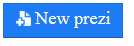 3- Clique sur :4- Choisis un Template (un modèle de base) parmi les choix offerts. *Je te suggère d’en prendre un avec 3 bulles puisque tu as 3 informations à présenter.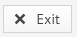 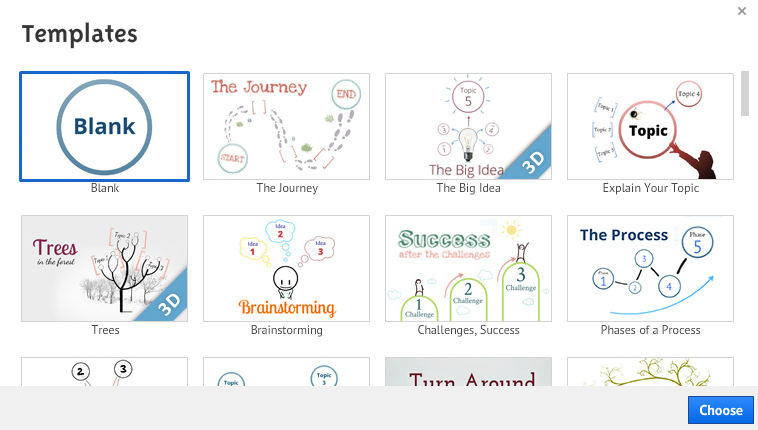 5. Avant de commencer à ajouter des informations et des photos, clique sur (en haut à droite).   6. Remplace le mot Untitled Prezi par ton nom et clique sur Save.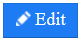 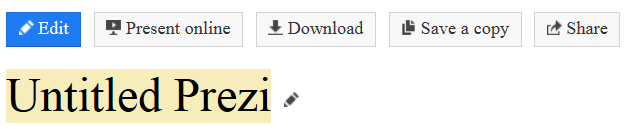 7. Ensuite, clique sur et tu retourneras sur la page pour commencer à entrer ta photo et les informations demandées dans ton Prezi.*Tu peux te servir du tutoriel vidéo suivant si tu as besoin de revoir une démonstration. http://espacetic-projets.weebly.com/tutoriels-videacuteos2.htmlUne courte description de comment les soupers se passent chez-toi.Nommer le bienfaitExpliquer pourquoi je l’ai choisi.Expliquer pourquoi le fait de souper en famille apporte ce bienfait.Nommer le bienfaitExpliquer pourquoi je l’ai choisi.Expliquer pourquoi le fait de souper en famille apporte ce bienfait.Nommer le bienfaitExpliquer pourquoi je l’ai choisi.Expliquer pourquoi le fait de souper en famille apporte ce bienfait.Premier bienfaitAugmente le sentiment de sécurité….Deuxième bienfaitTroisième bienfaitExplications :rapport avec l’école.Les parents prennent le temps de parler de la journée Explications :Explications :Suggestions (au moins 2) pour rendre vos soupers en famille encore plus agréables :Mot de la « faim » :Tu peux : Faire un rappel du sujet; Donner une information ou une statistique tirée du texte;Proposer d’aller voir le site http://bougerjenmange.ca/